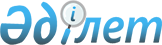 О внесении изменений в решение маслихата от 30 декабря 2019 года № 337 "О районном бюджете Узункольского района на 2020-2022 годы"
					
			С истёкшим сроком
			
			
		
					Решение маслихата Узункольского района Костанайской области от 4 сентября 2020 года № 406. Зарегистрировано Департаментом юстиции Костанайской области 10 сентября 2020 года № 9442. Прекращено действие в связи с истечением срока
      В соответствии со статьями 106 и 109 Бюджетного кодекса Республики Казахстан от 4 декабря 2008 года, статьей 6 Закона Республики Казахстан "О местном государственном управлении и самоуправлении в Республике Казахстан" от 23 января 2001 года, Узункольский районный маслихат РЕШИЛ:
      1. Внести в решение маслихата "О районном бюджете Узункольского района на 2020-2022 годы" от 30 декабря 2019 года № 337 (опубликовано 31 декабря 2019 года в Эталонном контрольном банке нормативных правовых актов Республики Казахстан, зарегистрировано в Реестре государственной регистрации нормативных правовых актов за № 8858) следующие изменения:
      пункт 1 указанного решения изложить в новой редакции:
      "1. Утвердить районный бюджет Узункольского района на 2020-2022 годы согласно приложениям 1, 2 и 3 соответственно, в том числе на 2020 год в следующих объемах:
      1) доходы – 4478618,5 тысяч тенге, в том числе по:
      налоговым поступлениям – 829371,0 тысяча тенге;
      неналоговым поступлениям – 3024,0 тысячи тенге;
      поступления от продажи основного капитала – 3128,0 тысяч тенге;
      поступлениям трансфертов – 3643095,5 тысяч тенге;
      2) затраты – 4819341,5 тысячи тенге;
      3) чистое бюджетное кредитование – 118224,5 тысячи тенге, в том числе:
      бюджетные кредиты – 131476,5 тысяч тенге;
      погашение бюджетных кредитов – 13252,0 тысячи тенге;
      4) сальдо по операциям с финансовыми активами – 53676,0 тысяч тенге, в том числе:
      приобретение финансовых активов – 53676,0 тысяч тенге;
      поступления от продажи финансовых активов государства – 0,0 тысяч тенге;
      5) дефицит (профицит) бюджета – -512623,5 тысячи тенге;
      6) финансирование дефицита (использование профицита) бюджета – 512623,5 тысячи тенге.";
      пункт 4 указанного решения изложить в новой редакции:
      "4. Учесть, что в районном бюджете на 2020 год предусмотрено поступление целевых текущих трансфертов из областного бюджета, в том числе на:
      текущий ремонт Убаганской средней школы Узункольского района;
      вывод котельных из зданий школ и приобретение котлов;
      создание цифровой образовательной инфраструктуры;
      оснащение камерами видеонаблюдения организаций среднего образования и дошкольных организаций;
      увеличение размера доплаты за проверку тетрадей и письменных работ работникам начального, основного и общего среднего образования;
      увеличение размера доплаты за классное руководство работникам организаций начального, основного и общего среднего образования;
      доплату учителям организаций образования, реализующим учебные программы начального, основного и общего среднего образования за работу в условиях обновленного содержания образования;
      выплату доплаты учителям со степенью магистра;
      выплату доплаты учителям за наставничество молодым учителям;
      увеличение размера должностных окладов педагогов-психологов школ;
      увеличение ежегодного оплачиваемого трудового отпуска продолжительностью 42 календарных дней до 56 дней педагогов государственных организаций среднего образования;
      увеличение ежегодного оплачиваемого трудового отпуска продолжительностью 42 календарных дней до 56 дней педагогов государственных организаций дошкольного образования;
      единовременную выплату в честь празднования 75-летия Победы в Великой Отечественной войне;
      краткосрочное профессиональное обучение рабочих кадров по востребованным на рынке труда профессиям и навыкам, включая обучение в мобильных центрах, в рамках Государственной программы развития продуктивной занятости и массового предпринимательства на 2017-2021 годы "Еңбек";
      возмещение расходов по найму (аренде) жилья для переселенцев и оралманов в рамках Государственной программы развития продуктивной занятости и массового предпринимательства на 2017-2021 годы "Еңбек";
      подключение организаций образования к высокоскоростному интернету;
      установку теплых туалетов в организациях образования;
      приобретение масок и перчаток для общеобразовательных школ, работающих в штатном режиме;
      оплату услуг по подписке на электронные учебники;
      реализацию мероприятий по социальной и инженерной инфраструктуре в сельских населенных пунктах в рамках проекта "Ауыл –Ел бесігі";
      назначение пособия детям с ВИЧ-инфекцией;
      назначение социальной помощи больным туберкулезом, находящимся на амбулаторном лечении;
      "Первое рабочее место" в рамках Государственной программы развития продуктивной занятости и массового предпринимательства на 2017-2021 годы "Еңбек";
      "Контракт поколений" в рамках Государственной программы развития продуктивной занятости и массового предпринимательства на 2017-2021 годы "Еңбек";
      аутсорсинг в рамках Государственной программы развития продуктивной занятости предпринимательства на 2017-2021 годы "Еңбек";
      организацию дистанционного обучения.";
      пункт 5 указанного решения изложить в новой редакции:
      "5. Учесть, что в районном бюджете на 2020 год предусмотрено поступление целевых текущих трансфертов из республиканского бюджета, в том числе на:
      выплату государственной адресной социальной помощи;
      реализацию Плана мероприятий по обеспечению прав и улучшению качества жизни инвалидов в Республике Казахстан;
      развитие рынка труда;
      установление доплат к заработной плате работников, предоставляющих специальные социальные услуги в государственных организациях социальной защиты населения;
      увеличение оплаты труда педагогов государственных организаций дошкольного образования;
      доплату за квалификационную категорию педагогам государственных организаций дошкольного образования;
      доплату за квалификационную категорию педагогам государственных организаций среднего образования;
      увеличение оплаты труда педагогов государственных организаций среднего образования;
      установление доплат к должностному окладу за особые условия труда в организациях культуры управленческому и основному персоналу государственных организаций культуры;
      реализацию мероприятий по социальной и инженерной инфраструктуре в сельских населенных пунктах в рамках проекта "Ауыл –Ел бесігі";
      возмещение платежей населения по оплате коммунальных услуг в режиме чрезвычайного положения в Республике Казахстан.";
      приложение 1 к указанному решению изложить в новой редакции согласно приложению к настоящему решению.
      2. Настоящее решение вводится в действие с 1 января 2020 года. Районный бюджет на 2020 год
					© 2012. РГП на ПХВ «Институт законодательства и правовой информации Республики Казахстан» Министерства юстиции Республики Казахстан
				
      Председатель сессии 

В. Лазарева

      Секретарь Узункольского районного маслихата 

А. Бараншина
Приложение
к решению маслихата
от 4 сентября 2020 года
№ 406Приложение 1
к решению маслихата
от 30 декабря 2019 года
№ 337
Категория
Категория
Категория
Категория
Категория
Сумма, тысяч тенге
Класс 
Класс 
Класс 
Класс 
Сумма, тысяч тенге
Подкласс
Подкласс
Подкласс
Сумма, тысяч тенге
НАИМЕНОВАНИЕ
Сумма, тысяч тенге
I. Доходы
4478618,5
1
Налоговые поступления
829371,0
01
Подоходный налог
448453,0
1
Корпоративный подоходный налог
125708,0
2
Индивидуальный подоходный налог
322745,0
03
Социальный налог
238083,0
1
Социальный налог
238083,0
04
Налоги на собственность
68171,0
1
Налоги на имущество
66126,0
5
Единый земельный налог
2045,0
05
Внутренние налоги на товары, работы и услуги
72501,0
2
Акцизы
1365,0
3
Поступления за использование природных и других ресурсов
65000,0
4
Сборы за ведение предпринимательской и профессиональной деятельности
6136,0
08
Обязательные платежи, взимаемые за совершение юридически значимых действий и (или) выдачу документов уполномоченными на то государственными органами или должностными лицами
2163,0
1
Государственная пошлина
2163,0
2
Неналоговые поступления
3024,0
01
Доходы от государственной собственности
924,0
5
Доходы от аренды имущества, находящегося в государственной собственности
924,0
06
Прочие неналоговые поступления
2100,0
1
Прочие неналоговые поступления
2100,0
3
Поступления от продажи основного капитала
3128,0
01
Продажа государственного имущества, закрепленного за государственными учреждениями
500,0
1
Продажа государственного имущества, закрепленного за государственными учреждениями
500,0
03
Продажа земли и нематериальных активов
2628,0
1
Продажа земли
1598,0
2
Продажа нематериальных активов
1030,0
4
Поступления трансфертов
3643095,5
02
Трансферты из вышестоящих органов государственного управления
3643095,5
2
Трансферты из областного бюджета
3643095,5
Функциональная группа 
Функциональная группа 
Функциональная группа 
Функциональная группа 
Функциональная группа 
Сумма, тысяч тенге
Функциональная подгруппа 
Функциональная подгруппа 
Функциональная подгруппа 
Функциональная подгруппа 
Сумма, тысяч тенге
Администратор бюджетных программ 
Администратор бюджетных программ 
Администратор бюджетных программ 
Сумма, тысяч тенге
Программа
Программа
Сумма, тысяч тенге
НАИМЕНОВАНИЕ
Сумма, тысяч тенге
II. Затраты
4819341,5
01
Государственные услуги общего характера
409462,7
1
Представительные, исполнительные и другие органы, выполняющие общие функции государственного управления
119873,0
112
Аппарат маслихата района (города областного значения)
16991,0
001
Услуги по обеспечению деятельности маслихата района (города областного значения)
16991,0
122
Аппарат акима района (города областного значения)
102882,0
001
Услуги по обеспечению деятельности акима района (города областного значения)
102882,0
2
Финансовая деятельность
25153,0
452
Отдел финансов района (города областного значения)
25153,0
001
Услуги по реализации государственной политики в области исполнения бюджета и управления коммунальной собственностью района (города областного значения)
23336,0
003
Проведение оценки имущества в целях налогообложения
912,0
010
Приватизация, управление коммунальным имуществом, постприватизационная деятельность и регулирование споров, связанных с этим
905,0
5
Планирование и статистическая деятельность
19037,0
453
Отдел экономики и бюджетного планирования района (города областного значения)
19037,0
001
Услуги по реализации государственной политики в области формирования и развития экономической политики, системы государственного планирования 
19037,0
9
Прочие государственные услуги общего характера
245399,7
458
Отдел жилищно-коммунального хозяйства, пассажирского транспорта и автомобильных дорог района (города областного значения)
245399,7
001
Услуги по реализации государственной политики на местном уровне в области жилищно-коммунального хозяйства, пассажирского транспорта и автомобильных дорог
26786,4
113
Целевые текущие трансферты из местных бюджетов
218613,3
02
Оборона
21479,2
1
Военные нужды
11341,0
122
Аппарат акима района (города областного значения)
11341,0
005
Мероприятия в рамках исполнения всеобщей воинской обязанности
11341,0
2
Организация работы по чрезвычайным ситуациям
10138,2
122
Аппарат акима района (города областного значения)
10138,2
006
Предупреждение и ликвидация чрезвычайных ситуаций масштаба района (города областного значения)
10009,2
007
Мероприятия по профилактике и тушению степных пожаров районного (городского) масштаба, а также пожаров в населенных пунктах, в которых не созданы органы государственной противопожарной службы
129,0
03
Общественный порядок, безопасность, правовая, судебная, уголовно-исполнительная деятельность
6818,5
9
Прочие услуги в области общественного порядка и безопасности
6818,5
458
Отдел жилищно-коммунального хозяйства, пассажирского транспорта и автомобильных дорог района (города областного значения)
6818,5
021
Обеспечение безопасности дорожного движения в населенных пунктах
6818,5
04
Образование
2279183,9
1
Дошкольное воспитание и обучение
17796,0
464
Отдел образования района (города областного значения)
17796,0
040
Реализация государственного образовательного заказа в дошкольных организациях образования
17796,0
2
Начальное, основное среднее и общее среднее образование
2068167,0
464
Отдел образования района (города областного значения)
2025975,0
003
Общеобразовательное обучение 
1991045,3
006
Дополнительное образование для детей
34929,7
465
Отдел физической культуры и спорта района (города областного значения)
42192,0
017
Дополнительное образование для детей и юношества по спорту
42192,0
9
Прочие услуги в области образования
193220,9
464
Отдел образования района (города областного значения)
193220,9
001
Услуги по реализации государственной политики на местном уровне в области образования 
16868,0
005
Приобретение и доставка учебников, учебно-методических комплексов для государственных учреждений образования района (города областного значения)
28268,0
015
Ежемесячные выплаты денежных средств опекунам (попечителям) на содержание ребенка-сироты (детей-сирот), и ребенка (детей), оставшегося без попечения родителей
10487,0
067
Капитальные расходы подведомственных государственных учреждений и организаций
109009,9
113
Целевые текущие трансферты из местных бюджетов
28588,0
06
Социальная помощь и социальное обеспечение
237461,9
1
Социальное обеспечение
60712,0
451
Отдел занятости и социальных программ района (города областного значения)
56885,0
005
Государственная адресная социальная помощь
56885,0
464
Отдел образования района (города областного значения)
3827,0
030
Содержание ребенка (детей), переданного патронатным воспитателям
3827,0
2
Социальная помощь
143846,3
451
Отдел занятости и социальных программ района (города областного значения)
143846,3
002
Программа занятости
78206,0
007
Социальная помощь отдельным категориям нуждающихся граждан по решениям местных представительных органов
9954,2
010
Материальное обеспечение детей-инвалидов, воспитывающихся и обучающихся на дому
1074,0
014
Оказание социальной помощи нуждающимся гражданам на дому
32572,5
017
Обеспечение нуждающихся инвалидов обязательными гигиеническими средствами и предоставление услуг специалистами жестового языка, индивидуальными помощниками в соответствии с индивидуальной программой реабилитации инвалида
221,6
023
Обеспечение деятельности центров занятости населения
21818,0
9
Прочие услуги в области социальной помощи и социального обеспечения
32903,6
451
Отдел занятости и социальных программ района (города областного значения)
32903,6
001
Услуги по реализации государственной политики на местном уровне в области обеспечения занятости и реализации социальных программ для населения
27636,6
011
Оплата услуг по зачислению, выплате и доставке пособий и других социальных выплат
94,0
050
Обеспечение прав и улучшение качества жизни инвалидов в Республике Казахстан
5173,0
07
Жилищно-коммунальное хозяйство
554632,0
1
Жилищное хозяйство
47448,0
458
Отдел жилищно-коммунального хозяйства, пассажирского транспорта и автомобильных дорог района (города областного значения)
41795,0
004
Обеспечение жильем отдельных категорий граждан
15500,0
070
Возмещение платежей населения по оплате коммунальных услуг в режиме чрезвычайного положения в Республике Казахстан
26295,0
466
Отдел архитектуры, градостроительства и строительства района (города областного значения)
5653,0
003
Проектирование и (или) строительство, реконструкция жилья коммунального жилищного фонда
5653,0
2
Коммунальное хозяйство
502080,0
458
Отдел жилищно-коммунального хозяйства, пассажирского транспорта и автомобильных дорог района (города областного значения)
4583,0
012
Функционирование системы водоснабжения и водоотведения
2183,0
058
Развитие системы водоснабжения и водоотведения в сельских населенных пунктах
2400,0
466
Отдел архитектуры, градостроительства и строительства района (города областного значения)
497497,0
058
Развитие системы водоснабжения и водоотведения в сельских населенных пунктах
497497,0
3
Благоустройство населенных пунктов
5104,0
458
Отдел жилищно-коммунального хозяйства, пассажирского транспорта и автомобильных дорог района (города областного значения)
5104,0
015
Освещение улиц в населенных пунктах
1848,0
016
Обеспечение санитарии населенных пунктов
3256,0
08
Культура, спорт, туризм и информационное пространство
183569,3
1
Деятельность в области культуры
59644,0
455
Отдел культуры и развития языков района (города областного значения)
59644,0
003
Поддержка культурно-досуговой работы
59644,0
2
Спорт
47085,2
465
Отдел физической культуры и спорта района (города областного значения)
34591,2
001
Услуги по реализации государственной политики на местном уровне в сфере физической культуры и спорта
8023,2
005
Развитие массового спорта и национальных видов спорта 
22634,5
006
Проведение спортивных соревнований на районном (города областного значения) уровне
2310,0
007
Подготовка и участие членов сборных команд района (города областного значения) по различным видам спорта на областных спортивных соревнованиях
1623,5
466
Отдел архитектуры, градостроительства и строительства района (города областного значения)
12494,0
008
Развитие объектов спорта
12494,0
3
Информационное пространство
53136,9
455
Отдел культуры и развития языков района (города областного значения)
49168,0
006
Функционирование районных (городских) библиотек
34343,0
007
Развитие государственного языка и других языков народа Казахстана
14825,0
456
Отдел внутренней политики района (города областного значения)
3968,9
002
Услуги по проведению государственной информационной политики
3968,9
9
Прочие услуги по организации культуры, спорта, туризма и информационного пространства
23703,2
455
Отдел культуры и развития языков района (города областного значения)
10517,0
001
Услуги по реализации государственной политики на местном уровне в области развития языков и культуры
10517,0
456
Отдел внутренней политики района (города областного значения)
13186,2
001
Услуги по реализации государственной политики на местном уровне в области информации, укрепления государственности и формирования социального оптимизма граждан
8123,2
003
Реализация мероприятий в сфере молодежной политики
5063,0
9
Топливно-энергетический комплекс и недропользование 
16541,7
1
Топливо и энергетика
16541,7
466
Отдел архитектуры, градостроительства и строительства района (города областного значения)
16541,7
009
Развитие теплоэнергетической системы
16541,7
10
Сельское, водное, лесное, рыбное хозяйство, особо охраняемые природные территории, охрана окружающей среды и животного мира, земельные отношения
46983,5
1
Сельское хозяйство
20812,5
462
Отдел сельского хозяйства района (города областного значения)
18418,0
001
Услуги по реализации государственной политики на местном уровне в сфере сельского хозяйства
18418,0
473
Отдел ветеринарии района (города областного значения)
2394,5
001
Услуги по реализации государственной политики на местном уровне в сфере ветеринарии
2394,5
6
Земельные отношения
18077,0
463
Отдел земельных отношений района (города областного значения)
18077,0
001
Услуги по реализации государственной политики в области регулирования земельных отношений на территории района (города областного значения)
11779,0
007
Капитальные расходы государственного органа
6298,0
9
Прочие услуги в области сельского, водного, лесного, рыбного хозяйства, охраны окружающей среды и земельных отношений
8094,0
453
Отдел экономики и бюджетного планирования района (города областного значения)
8094,0
099
Реализация мер по оказанию социальной поддержки специалистов
8094,0
11
Промышленность, архитектурная, градостроительная и строительная деятельность
15636,0
2
Архитектурная, градостроительная и строительная деятельность
15636,0
466
Отдел архитектуры, градостроительства и строительства района (города областного значения)
15636,0
001
Услуги по реализации государственной политики в области строительства, улучшения архитектурного облика городов, районов и населенных пунктов области и обеспечению рационального и эффективного градостроительного освоения территории района (города областного значения)
9604,0
013
Разработка схем градостроительного развития территории района, генеральных планов городов районного (областного) значения, поселков и иных сельских населенных пунктов
6032,0
12
Транспорт и коммуникации
424148,9
1
Автомобильный транспорт
424148,9
458
Отдел жилищно-коммунального хозяйства, пассажирского транспорта и автомобильных дорог района (города областного значения)
424148,9
023
Обеспечение функционирования автомобильных дорог
44726,3
045
Капитальный и средний ремонт автомобильных дорог районного значения и улиц населенных пунктов
379422,6
13
Прочие
168656,0
3
Поддержка предпринимательской деятельности и защита конкуренции
7233,0
469
Отдел предпринимательства района (города областного значения)
7233,0
001
Услуги по реализации государственной политики на местном уровне в области развития предпринимательства
7233,0
9
Прочие
8846,0
452
Отдел финансов района (города областного значения)
8846,0
012
Резерв местного исполнительного органа района (города областного значения)
8846,0
466
Отдел архитектуры, градостроительства и строительства района (города областного значения)
152577,0
079
Развитие социальной и инженерной инфраструктуры в сельских населенных пунктах в рамках проекта "Ауыл-Ел бесігі"
152577,0
14
Обслуживание долга
13,5
1
Обслуживание долга
13,5
452
Отдел финансов района (города областного значения)
13,5
013
Обслуживание долга местных исполнительных органов по выплате вознаграждений и иных платежей по займам из областного бюджета
13,5
15
Трансферты
454754,4
1
Трансферты
454754,4
452
Отдел финансов района (города областного значения)
454754,4
006
Возврат неиспользованных (недоиспользованных) целевых трансфертов
204,6
038
Субвенции
440978,0
054
Возврат сумм неиспользованных (недоиспользованных) целевых трансфертов, выделенных из республиканского бюджета за счет целевого трансферта из Национального фонда Республики Казахстан
13571,8
III. Чистое бюджетное кредитование
118224,5
Бюджетные кредиты
131476,5
06
Социальная помощь и социальное обеспечение
99664,5
9
Прочие услуги в области социальной помощи и социального обеспечения
99664,5
458
Отдел жилищно-коммунального хозяйства, пассажирского транспорта и автомобильных дорог района (города областного значения)
99664,5
088
Кредитование бюджетов города районного значения, села, поселка, сельского округа для финансирования мер в рамках Дорожной карты занятости
99664,5
10
Сельское, водное, лесное, рыбное хозяйство, особо охраняемые природные территории, охрана окружающей среды и животного мира, земельные отношения
31812,0
9
Прочие услуги в области сельского, водного, лесного, рыбного хозяйства, охраны окружающей среды и земельных отношений
31812,0
453
Отдел экономики и бюджетного планирования района (города областного значения)
31812,0
006
Бюджетные кредиты для реализации мер социальной поддержки специалистов
31812,0
Категория 
Категория 
Категория 
Категория 
Категория 
Сумма, тысяч тенге
Класс 
Класс 
Класс 
Класс 
Сумма, тысяч тенге
Подкласс
Подкласс
Подкласс
Сумма, тысяч тенге
НАИМЕНОВАНИЕ
Сумма, тысяч тенге
5
Погашение бюджетных кредитов
13252,0
01
Погашение бюджетных кредитов
13252,0
1
1
Погашение бюджетных кредитов, выданных из государственного бюджета 
13252,0
IV. Сальдо по операциям с финансовыми активами
53676,0
Функциональная группа 
Функциональная группа 
Функциональная группа 
Функциональная группа 
Функциональная группа 
Сумма, тысяч тенге
Функциональная подгруппа 
Функциональная подгруппа 
Функциональная подгруппа 
Функциональная подгруппа 
Сумма, тысяч тенге
Администратор бюджетных программ
Администратор бюджетных программ
Администратор бюджетных программ
Сумма, тысяч тенге
Программа
Программа
Сумма, тысяч тенге
НАИМЕНОВАНИЕ
Сумма, тысяч тенге
13
Прочие
53676,0
9
Прочие
53676,0
458
Отдел жилищно-коммунального хозяйства, пассажирского транспорта и автомобильных дорог района (города областного значения)
53676,0
065
Формирование или увеличение уставного капитала юридических лиц
53676,0
Категория 
Категория 
Категория 
Категория 
Категория 
Сумма, тысяч тенге
Класс
Класс
Класс
Класс
Сумма, тысяч тенге
Подкласс
Подкласс
Подкласс
Сумма, тысяч тенге
НАИМЕНОВАНИЕ
Сумма, тысяч тенге
6
Поступления от продажи финансовых активов государства
0,0
01
Поступления от продажи финансовых активов государства
0,0
1
1
Поступления от продажи финансовых активов внутри страны
0,0
V. Дефицит (профицит) бюджета
-512623,5
VI. Финансирование дефицита (использование профицита) бюджета
512623,5